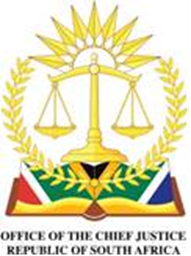 THE HONOURABLE JUSTICE BAQWAHIGH COURT, GAUTENG DIVISION PRETORIAHigh Court Building, 2nd Floor, Room 2.16c/o Paul Kruger and Madiba Streets, Pretoria, 0002Private Bag X67, PRETORIA, 0001Tel: +27 12 315 7459OPPOSED MOTIONS COURT ROLLBEFORE THE HONOURABLE MR JUSTICE BAQWACOURT: NOT YET ALLOCATED04 to 08 NOVEMBER 2019MONDAY: 04 NOVEMBER 2019TUESDAY: 05 NOVEMBER 2019WEDNESDAY: 06 NOVEMBER 2019THURSDAY: 07 NOVEMBER 2019FRIDAY: 08 NOVEMBER 2019For any queries kindly contact Awelani Thangavhuelelo on 012 315 7453/6708, email: AThangavhuelelo@judiciary.org.za or visit Office 2.12, 2nd Floor, Gauteng Division, High Court Building.NUMBERPARTIESCASE NO10.S M VIVIERS VS R A F A T +662609/1529.W A MLONDOBOZI VS GLOBAL NISSAN SILVERTON +144881/1733.KHUMOVEST ADVISORY VS BAYPORT MANAGEMENT 74511/1853.MUSAG PROJECTS & TRADERS CC VS NELSON`S CELLULAR SUPPLIERS CC +21261/19NUMBERPARTIES CASE NO40.THE BODY CORPORATE RNS MANSIONS VS C K MOSUWE86515/1846TULSAWAY INVESTMENTS VS THE CITY OF TSHWANE METRO +143302/19NUMBERPARTIES CASE NO17.THE LAND & AGRICULTURAL DEVELOPMENT BANK S.A VS B N BUZIBA76814/1723.IMPANDE CONSORTIUM +2 VS KAMO CONSTRUCTION68652/17NUMBERPARTIES CASE NO45.A C GREYLING VS MINISTER OF JUSTICE & CORRECTIONAL SERVICES +354529/19NUMBERPARTIES CASE NO15.L M MASENYA VS M D MAMPHEKO +130639/09